To our Valued Partners in School Nutrition,    We at Tabatchnick Fine Foods are working hard to safely maintain our Food Manufacturing operations during this challenging time with COVID-19.  As a Food Manufacturer, we have been deemed “Essential Services”, and we are operating under the CDC Guidelines to prevent the spread of this virus.  Our supply lines are flowing and we are producing and shipping product.     We are focusing our efforts on our “portion packed” items in our line currently, as these fit best with the “Grab-n-Go” needs for feeding our students today.  We at Tabatchnick Fine Foods are reaching out to your schools, so we can see how each of you are making out with your programs and where we could help with making these items available for purchase thru your preferred Distributor.      Attached please find our product POS for these items along with a Menu describing how these items could be served, and a "Home Heating Guide" with instructions for heating these items at Home.  We also have copies of written SOP's for Non-Congregate Feeding that were developed by a renowned School Nutrition consultant in the Southeast, available upon request.    Thank you, All, for your dedication to ensuring your students have access to the School Food they depend on.  We wish you and your Teams, the safety and wellness they deserve for their valiant services during this difficult time. Sincerely,John EbertsEast Coast Regional Sales Manager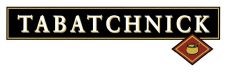 